FORMAT OF SHORT PAPERS FOR THE4th CONFERENCE & EXHIBITION ON LIGHT MATERIALSLightMAT 2021First A. Author1*, Second B. Author2 and Third C. Author21The University of Manchester, Manchester, United Kingdom2Leibniz-Institut für Werkstofforientierte Technologien - IWT, Bremen, Germany*Corresponding author email: first.author@email.comAbstract – This paper describes how to prepare a short paper for publication in the 2021
4th LightMAT conference plattform. The paper is to be in Times New Roman 11 pt and the abstract is to be in bold.  The abstract should not be more than 200 words and should contain no references. All symbols and abbreviations in the paper should be defined. The abstract summarizes the major aspects of the complete paper beginning with the purpose of the study or the hypotheses investigated, the experimental design and methods used and the most important findings.  Include key results or trends and then summarize the conclusions and implications of the paper.Key Words – about three key words or phrases in alphabetical order and separated by commas. Use words not included in the title.INTRODUCTIONIn the introduction the reason for the study, the background of the research area and the objective(s) and/or hypothesis (hypotheses) of the investigation is presented. Download and save this template. Do not change formatting of this document as the parameters are set to accommodate publication as proceedings. Use italics for emphasis and do not underline.  For referencing citations indirectly within the text, use numbers in brackets [1]. For citing references directly, use the first author’s last name without initials followed by the reference number in brackets. If there is more than one author, then the name of the first author is to be followed by et al. and then the reference number in brackets. All papers are to be no more than 2 pages long including graphics, figures, diagrams, graphs and references.MATERIALS AND METHODSIn Materials and Methods, explain how the study was performed and the data was analyzed. The paper must be submitted in English and the title of the paper should be no more than 20 words or 132 characters including spaces. All information regarding the paper (title, authors, affiliations) should be entered in the appropriate fields during electronic submission of the paper for submission to be successful. Ensure that graphics, figures, and diagrams that are embedded in your Word document are good quality and easily viewed on your printer or monitor as quality will not be improved after submission.RESULTS AND DISCUSSIONResults are presented in this section and the importance of the work relative to the area of research is discussed. If presenting results or other data in table format, insert tables (alphanumerical data, no graphical data) as close as possible to where they are referenced in the body of the text, positioning them either at the top or at the bottom of the text column. Tables should be enumerated using Arabic numbers (for example, Table 1, Table 2) in the order to which they are referenced.  Use a font size of 10 regular for the table caption and the table legend.  Table captions and table legend should be placed above the table. Leave one 11 point font blank line before and one 5 point font after the captions. An example of the appropriate format for tables is given in Table 1. If using figures to graphically present data, they should be positioned as close as possible to where they are referenced in the body of the text and positioned preferentially at the top or the bottom of the text column.  Figures should be enumerated using Arabic numbers (for example Fig. 1, Fig. 2) and in the order in which they are referred in the body of the text.Table 1 Font sizes and stylesUse font 10 regular for Figure caption and place the figure legend beneath the figure. Leave one blank line before (5 point) and one after (15 point) the captions. Please keep in mind the distinction between tables and figures: tables only contain alphanumerical characters and no graphical elements. Do not use characters smaller than 8 points within figures. Figures will be reproduced in color in the electronic versions of the Proceedings, but when choosing graph colors, keep in mind that they might be printed in black and white color. Figure 1 is intended to illustrate the positioning of a figure and shows the logo LightMAT 2021.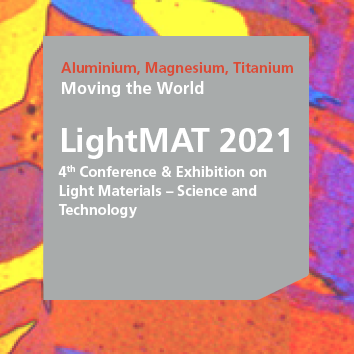 Figure 1. LightMAT 2021 logoCONCLUSIONThe most important implications of the results of the study are summarized in this section and potential applications of the results identified. Do not use the conclusion as a summary of the discussion or as a replication of the abstract.  ACKNOWLEDGEMENTSAssistance of funding bodies, mentors or technical support is usually recognized in this section.  Avoid passive expressions like “One of us (F. A. A.) would like to thank…”.  Rather, use the active voice and write “F. A. Author thanks…”.   A font size of 10 point will be used in this section.REFERENCESReferences should be arranged numerically by order of appearance.  References should be presented in the following format:Paper:Hirsch, J. (2011). Aluminium in innovative light-weight car design. Materials Transactions, 52(5), 818-824.Book:Hirsch, J., Skrotzki, B., & Gottstein, G. (Eds.). (2008). Aluminium Alloys: The Physical and Mechanical Properties (Vol. 1). John Wiley & Sons.Proceedings:Barr, A., Hunkel, M., & von Hehl, A. (2012). Simulation of Local Material Properties during Laser Beam Welding of Aluminum-Titanium Compounds. In ICAA13 Pittsburgh (pp. 813-818). Springer, Cham.Book Chapter:Leyens, C. (2003). Oxidation and protection of titanium alloys and titanium aluminides. Titanium and Titanium Alloys: Fundamentals and Applications, (pp 187-230). John Wiley & Sons.Web References:The full URL address should be given along with any other information known such as author names, date of publication, reference to a source publication, etc.  Web references can be listed separately after the reference list under a different heading or included in the reference list.ItemFont SizeFont StyleTitle14BoldAuthor12RegularAuthors’ info9RegularAbstract10BoldKeywords10BoldBody text11RegularChapter heading11Regular-All capsSubchapter heading 11ItalicTable caption10RegularTable legend10RegularColumn titles9RegularTable data9RegularTable footnotes9 RegularFigure caption10RegularFigure legend10RegularAcknowledgment 10RegularReferences10Regular